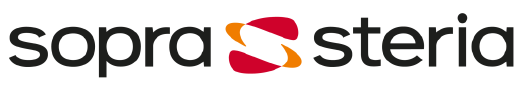 PRESSMEDDELANDE
Trafiknämnden i Stockholm har valt Sopra Steria som partner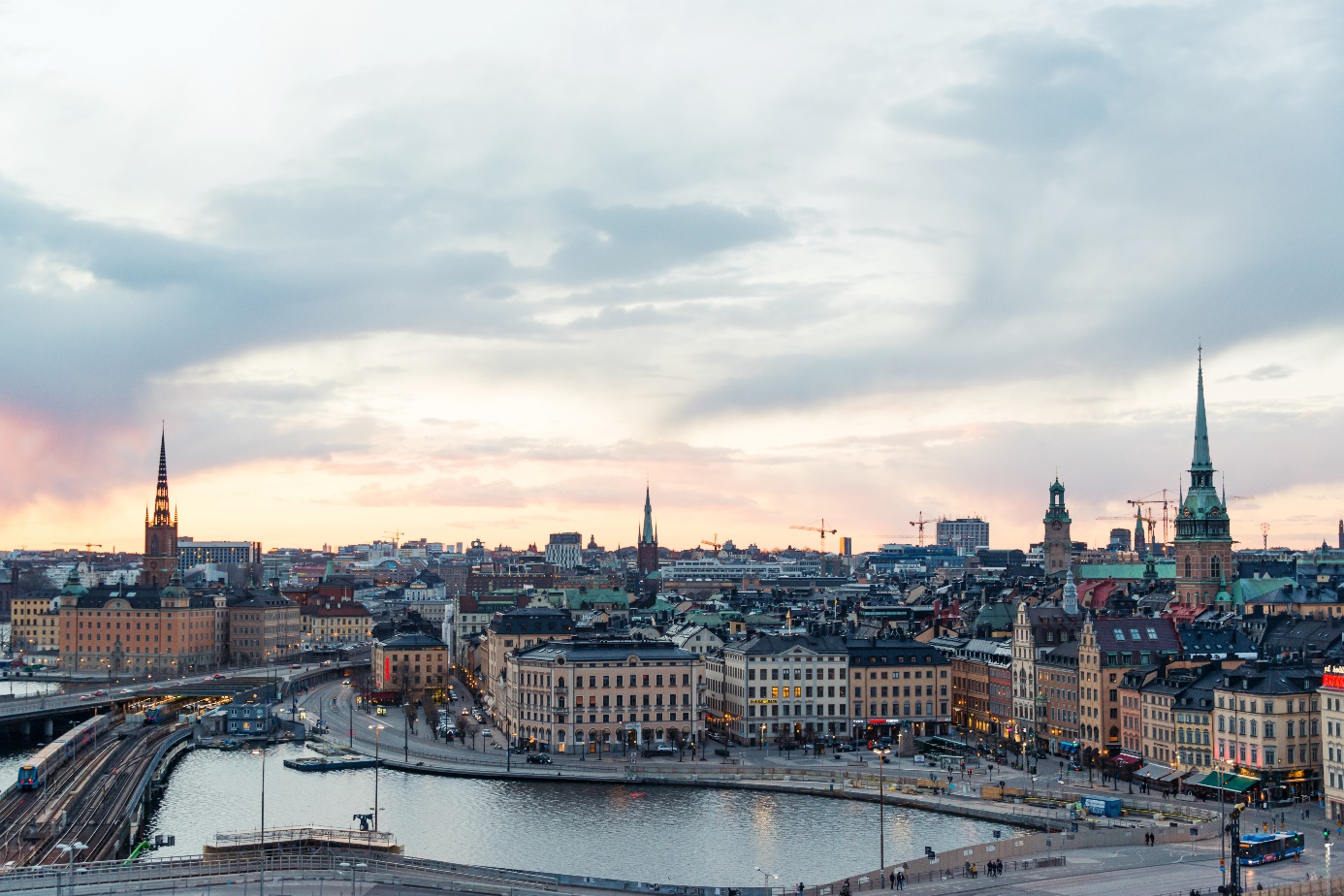 Trafiknämnden i Stockholm och Sopra Steria Sweden AB har ingått ett avtal gällande analys och statistiktjänster för trafikmätningsdata. Avtalstiden är fem år med möjlighet till förlängning om ytterligare två år. Trafiknämnden, som ansvarar för kollektivtrafiken på land och till sjöss i Stockholms län, sökte en partner som tillsammans med trafikförvaltningen ska utveckla trafikmätningsverksamheten. Tjänsterna innefattar statistisk analys av resande och trafik inom Storstockholms kollektivtrafik, samt att bistå Trafiknämnden i arbetet med att utveckla verksamheten inom dessa områden. Uppdraget som Sopra Steria ska leverera innefattar bland annat datahantering, utveckling och kvalitetssäkring av statistiska modeller samt analys och rapportering. Eftersom vi på Sopra Steria har expertkompetens inom både statistisk analys och avancerad prediktiv analys, samt att vi i över 10 år har utvecklat och förvaltat Trafikförvaltningens datalager, känns det extra kul att få detta uppdrag. Vi ser mycket fram emot att få använda vår expertis till att hjälpa Trafiknämnden att utveckla kollektivtrafiken och göra den mer attraktiv för morgondagens resenärer, säger Maria Wäppling, Manager Data & Analytics, på Sopra Steria.Uppdraget som Sopra Steria har blivit tilldelat har en planerad driftstart 1 januari 2020.För mer information, kontakta:Monica ForsbergHead of Marketing & Communication, Sopra Steria070-896 50 61monica.forsberg@soprasteria.comOm Sopra Steria
Sopra Steria är ett ledande internationellt konsultföretag inom digital transformation med en av marknadens mest omfattande tjänsteportföljer. Bolaget erbjuder dataanalys, affärs- och verksamhetsutveckling, projekt- och förändringsledning, systemutveckling, testning, drift och förvaltning av IT-system. Sopra Steria hjälper privata och offentliga organisationer i Skandinavien med att ta ett digitalt ledarskap inom sin bransch. Koncernen har drygt 44 000 medarbetare i 20 länder och hade en omsättning på € 4,1 miljarder 2018.I Skandinavien är vi 2 100 medarbetare och omsatte tillsammans 3,1 miljarder kronor 2018.Sopra Steria (SOP) är börsnoterat på Euronext Paris (Compartment A) – ISIN: FR0000050809. För mer information, besök oss på www.soprasteria.se.